РЕШЕТИЛІВСЬКА СЕЛИЩНА РАДА
РЕШЕТИЛІВСЬКОГО РАЙОНУ ПОЛТАВСЬКОЇ ОБЛАСТІ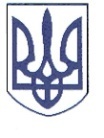 РОЗПОРЯДЖЕННЯ23 серпня 2017 року                                                                                          № 121Про проведення громадських слуханьпроекту «Решетилівка – безпечне місто», який подається на обласний конкурс проектів розвитку територіальних громад Полтавської області у 2017 роціКеруючись вимогами статей 13 та 42 Закону України «Про місцеве самоврядування в Україні», глави – 4.1 Статуту Решетилівської територіальної громади Полтавської області, відповідно до рішення шостої сесії Полтавської обласної ради сьомого скликання від 19.04.2016 № 78 «Про затвердження нової редакції Положення про обласний конкурс проектів розвитку територіальних громад Полтавської області», розпорядження голови Полтавської обласної ради від 30.01.2017 № 12 «Про оголошення обласного конкурсу проектів розвитку територіальних громад Полтавської області 2017 року», рішення Решетилівської селищної ради шостої сесії сьомого скликання від 18.08.2017  № 102-6-VII «Про схвалення проекту «Решетилівка – безпечне місто»», з метою врахування інтересів громади:1. Провести громадські слухання щодо врахування громадських інтересів щодо проекту «Решетилівка – безпечне місто», який подається Решетилівською селищною радою на обласний конкурс проектів розвитку територіальних громад Полтавської області у 2017 році.2. Місце проведення громадських слухань: актовий зал Решетилівської селищної ради (смт Решетилівка, вул.Покровська, 14). 	Дата і час проведення громадських слухань: 28 серпня 2017 року               о 10 год. 00 хв. 	3. Для підготовки та проведення громадських слухань створити робочу групу у складі:	Шинкарчук Юрій Степанович – заступник селищного голови;	Романов Андрій Леонідович – начальник відділу організаційної, інформаційної та інвестиційної роботи виконавчого комітету Решетилівської селищної ради;Шкурупій Олег Вадимович – начальник відділу юридично-правової допомоги та надання адміністративних послуг виконавчого комітету Решетилівської селищної ради; Сухоставцев Віталій Вікторович – технік-програміст загального відділу виконавчого комітету Решетилівської селищної ради.4. Відділу організаційної, інформаційної та інвестиційної роботи виконавчого комітету Решетилівської селищної ради (начальник відділу – Романов А.Л.) здійснити оприлюднення розробленого проекту «Решетилівка – безпечне місто» на офіційному сайті селищної ради для забезпечення доступу громадськості до зазначеної інформації.5. Робочій групі здійснити необхідні заходи щодо організації підготовки та проведення громадських слухань.6. Контроль за виконанням цього розпорядження залишаю за собою.Селищний голова                                                                       В.В.КузьменкоНачальник відділу організаційної,інформаційної та інвестиційної роботи виконавчого комітету селищної ради                                      А.Л.Романов Заступник селищного голови                                                   Ю.С.ШинкарчукНачальник відділу юридично-правової допомоги та надання адміністративних послугвиконавчого комітету селищної ради                                      О.В.ШкурупійНачальник загального відділувиконавчого комітету селищної ради                                      Л.І.Ярмола Технік-програміст загального відділу виконавчого комітету селищної ради                                      В.В.Сухоставцев